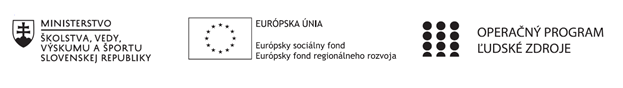 Správa o činnosti pedagogického klubu Príloha správy o činnosti pedagogického klubu                                                                PREZENČNÁ LISTINAMiesto konania stretnutia: SOŠ TaS TopoľčanyDátum konania stretnutia:21.03.2022Trvanie stretnutia: od 14:00 hod do 16:00hod	Zoznam účastníkov/členov pedagogického klubu:Prioritná osVzdelávanieŠpecifický cieľ1.1.1 Zvýšiť inkluzívnosť a rovnaký prístup ku kvalitnému vzdelávaniu a zlepšiť výsledky a kompetencie detí a žiakovPrijímateľStredná odborná škola techniky a služieb, Tovarnícka 1609, TopoľčanyNázov projektuZvýšenie kvality odborného vzdelávania a prípravy na Strednej odbornej škole techniky a služiebKód projektu  ITMS2014+312011AGX9Názov pedagogického klubu Komunikácia v cudzích jazykochDátum stretnutia  pedagogického klubu21.03.2022Miesto stretnutia  pedagogického klubuSOŠ TaS TopoľčanyMeno koordinátora pedagogického klubuMgr. Elena MartinkováOdkaz na webové sídlo zverejnenej správyhttps://sostovar.edupage.org/text/?text=text/text35&subpage=1Manažérske zhrnutie:Kľúčové slová:využitie filmu v pôvodnom znení pri vyučovaní, motivácia ,zručnosti, komunikácia, edukáciaKrátka anotácia:Pedagogický klub sa zaoberal skúsenosťami učiteľov s vyžívaním filmu v pôvodnom znení a jeho možnosťami využitia na hodinách CUJRozširujúca aktivita pri samotnom predmete, ku ktorému sa konkrétna film hodíHlavné body, témy stretnutia, zhrnutie priebehu stretnutia:Privítanie členov klubuOboznámenie členov s témou klubu a programom stretnutia.Téma stretnutia: Možnosti využitia filmu v pôvodnom znení na hodinách CUJDiskusia, výmena skúseností.Záver.Koordinátor klubu privítal členov Klubu  a oboznámil ich s témou klubu a programom stretnutia.  Témou stretnutia bola výmena skúseností s využívaním filmu v pôvodnom znení a jeho možnosťami využitia na hodinách CUJ.Sledovanie filmu v cudzom jazyku je veľmi efektívna metóda vo výučbe cudzieho jazyka, nakoľko je pre žiakov nielen zaujímavá, ale umožňuje im tiež sledovať použitie jazyka v prirodzenom kontexte. Žiaci majú pri sledovaní možnosť vnímať výslovnosť a intonáciu hercov. Môžu zachytiť použitie rôznych fráz, gramatických javov ba aj slangových a hovorových výrazov. Film z prostredia anglicky hovoriacej krajiny im tiež priblíži zvyky, tradície a kultúru danej krajiny. Navyše je to pre žiakov zaujímavá zmena v porovnaní s tradičnou vyučovacou hodinou, je to určitá forma zážitkového vyučovania.V súčasnej dobe ma učiteľ k dispozícii širokú škálu filmového materiálu v pôvodnom znení, závisí len od neho, pre ktorý sa rozhodne. Film v pôvodnom znení, s ktorým chce pracovať na hodine, musí vyberať veľmi dôsledne. Pri výbere prihliada nielen na didaktické a metodické zásady, ako napríklad zásadu názornosti, uvedomelosti a aktivity, primeranosti či systematickosti, ale i na nižšie uvedené faktory. Vek, zrelosť a schopnosti žiakov Film musíme vyberať i s prihliadnutím na vek a úroveň zrelosti žiakov. Nesmie to byť téma príliš jednoduchá, pod úroveň ich schopností, ale ani téma veľmi náročná. Žiaci by mali byť dostatočne zrelí na prácu s danou témou, mali by s ňou mať určité skúsenosti. Záujem žiakov Film by mal obsahovať tému, ktorá žiakov zaujíma. Keďže odráža nielen záujmy žiakov, ale aj ich potreby, žiaci by sa mali podieľať na výbere tém. To zvýši ich motiváciu a ochotu učiť sa. Populárne sú najmä témy týkajúce sa hudby, športu, filmov, prírody; menej zaujímavá je politika či ekonómia. No niektoré témy i napriek nezáujmu žiakov nemožno vynechať, pretože sú súčasťou štátneho a školského vzdelávacieho programu. Použiteľnosť a praktickosť Film v pôvodnom znení odhaľuje skutočný jazyk a pomáha rozšíriť vedomosti žiakov o vonkajšom svete. Kultúrny obsah Niektorí žiaci strácajú motiváciu učiť sa cudzí jazyk. Je práve na učiteľovi, aby im pomohol pochopiť, že učenie sa cudzieho jazyka nie je len učenie sa slovnej zásoby a gramatiky, ale aj spoznávanie kultúry daného jazyka. Kultúra nie je niečo, čo pozostáva z faktov, ktoré sa môžeme naučiť, ale je to nápomocný prostriedok k učeniu sa daného jazyka. Vhodne vybraný film v pôvodnom znení obsahuje poznatky o rozdielnych kultúrach sveta. Je to výhodnejšie, ako učiť sa o kultúre jednej krajiny počas celého školského roka. Žiaci tak nemajú strach vniknúť do inej, špecifickej a rozdielnej kultúry.4.   Jednotliví členovia PK sa podelili so svojimi skúsenosťami využitia filmu v pôvodnom znení na hodinách CUJ.Členovia sa zhodli na tom, že pri využití filmov v pôvodnom znení pri vyučovaní sa dosahujú  na hodine CUJ v triede  dobré výsledky, žiaci sú viac motivovaní, spolupracujú v rámci skupiny, rozdelia si úlohy, navzájom komunikujú. Pozeraním filmu v pôvodnom znení v triede si žiacirozvíjajú a zlepšujú schopnosť počúvania s porozumenímpomáhajú pracovať s výslovnosťou, s tónom hlasu, rytmom a plynulosťouslúžia ako odrazový mostík pre zábavné a komunikačné aktivityposkytujú autentický zdroj pre výučbuprinášajú vonkajší svet do triedy.5. Členovia klubu konštatovali, že správne vybraná téma vo filme v pôvodnom znení na vyučovaní dokáže vhodne motivovať žiakov pri štúdiu CUJ. Závery a odporúčania:Využívaním SV sa zlepšuje komunikačná schopnosť žiakov na hodinách CUJ.Prínos SV – učí žiakov spolupracovať, rešpektovať názor spolužiaka v skupine.Naučiť sa kriticky myslieť- vyhľadávať si informácie, triediť ich.Metóda SV je veľmi efektívna, dynamická, aktivizujúca.Napriek náročnejšej príprave, motivuje žiakov, vytvára pozitívnu atmosféru v triede.Vypracoval (meno, priezvisko)Mgr. Zuzana Vaščáková BudajováDátum21.03.2022PodpisSchválil (meno, priezvisko)Mgr. Elena MartinkováDátum21.03.2022PodpisPrioritná os:VzdelávanieŠpecifický cieľ:1.1.1 Zvýšiť inkluzívnosť a rovnaký prístup ku kvalitnému vzdelávaniu a zlepšiť výsledky a kompetencie detí a žiakovPrijímateľ:Stredná odborná škola techniky a služieb, Tovarnícka 1609, TopoľčanyNázov projektu:Zvýšenie kvality odborného vzdelávania a prípravy na Strednej odbornej škole techniky a služiebKód ITMS projektu:312011AGX9Názov pedagogického klubu:Komunikácia v cudzích jazykochč.Meno a priezviskoPodpisInštitúcia1.Ing. Jana BoldišováSOŠ techniky a služieb, Tovarnícka 1609, Topoľčany2.Ing. Silvia LukáčováSOŠ techniky a služieb, Tovarnícka 1609, Topoľčany3.Mgr. Elena Martinková SOŠ techniky a služieb, Tovarnícka 1609, Topoľčany4. Mgr. Eva MišovýchováSOŠ techniky a služieb, Tovarnícka 1609, Topoľčany5. Mgr. Monika PerecováSOŠ techniky a služieb, Tovarnícka 1609, Topoľčany6. Mgr. Zuzana Budajová VaščákováSOŠ techniky a služieb, Tovarnícka 1609, Topoľčany7. Mgr.  Martin ŠurianskySOŠ techniky a služieb, Tovarnícka 1609, Topoľčany